13.12.2022 г.  № На №________от__________Руководителям учрежденийИНФОРМАЦИОННОЕ ПИСЬМОГАПОУ «Кузбасский музыкальный колледж» приглашает преподавателей детских музыкальных школ и школ искусств на курсы повышения квалификации по программе «Методика и практика концертмейстерского мастерства», которые будут проводиться на базе Кузбасского музыкального колледжа с 31 января по 03 февраля 2023г. в рамках III Областного открытого конкурса пианистов, дополнительно обучающихся вокалу и игре на различных музыкальных инструментах «Мастера на все руки».  Программа курсов повышения квалификации включает:- Посещение творческих мероприятий III Областного открытого конкурса пианистов, дополнительно обучающихся вокалу и игре на различных музыкальных инструментах «Мастера на все руки». - Лекции, мастер-классы, открытые уроки преподавателей колледжа по концертмейстерскому мастерству,  освещение актуальных вопросов педагогики, психологии, трудового законодательства.Срок обучения по программе – 36 часов. По окончании курсов повышения квалификации слушателям выдается удостоверение государственного образца в объеме 36 часов.Заявки принимаются до 20.01.2023 г. (Приложение 1, 2)  Стоимость обучения – 3500 руб.Контактная информация:650025, г. Кемерово, ул. Дарвина,4e-mail: ryabchevskaya@kmk42.ruКуратор курсов – Рябчевская Жанна Александровна (8-384-2) 75-94-13С уважением,Директор колледжа                                                                П. А. ГимадеевПриложение 1	ЗАЯВКАна курсы повышения квалификацииПрограмма курсов  «Методика и практика концертмейстерского мастерства»ФИО слушателя _______________________________________________     (полностью)Должность, стаж работы ________________________________________Место работы, город _____ _________________________________________ (полное наименование образовательного учреждения)Образование  ______________________________________________________________		(образовательное учреждение, год окончания, квалификация по диплому)Сотовый телефон слушателя______________________________________Оплата за счет___________________________________________________                                                     (средств учреждения или слушателя)Дата              «____» ____________ 2022г.Подпись слушателя         ________________________________________                                                                              (ФИО, подпись)Подпись руководителя организации  _____________________________                                                                                (ФИО, подпись)М. П. Приложение 2Данные, необходимые для заключения договора на оказание образовательных услуг на возмездной основеРеквизиты при оплате учреждениемНаименование организации______________________________________    Директор ___________________________________________________   Адрес _____________________________________________________Банковские реквизиты _________________________________________Телефон ____________________________________________________СлушательФИО _____________________________________________________Дата рождения_______________________________________________Паспорт____________________________________________________  ИНН______________________________СНИЛС____________________Адрес ______________________________________________________E-mail _____________________________________________________Реквизиты при оплате слушателемФИО Дата рождения Паспорт  серия  номер    кем, когда выданИНН            СНИЛС      Адрес Телефон E-mail 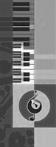 МИНИСТЕРСТВО КУЛЬТУРЫ И НАЦИОНАЛЬНОЙ ПОЛИТИКИ КУЗБАССАГОСУДАРСТВЕННОЕ АВТОНОМНОЕ ПРОФЕССИОНАЛЬНОЕ ОБРАЗОВАТЕЛЬНОЕ УЧРЕЖДЕНИЕ«КУЗБАССКИЙ МУЗЫКАЛЬНЫЙ КОЛЛЕДЖ». Кемерово,  ул. Спортивная, 93, Тел./факс 75-95-15 e-mail:zebra-kuzb@yandex.ruОКПО 02176944;  ОГРН 1024200686300;  ИНН/КПП 4207023636/420501001